Coaching Workshopim Rahmen des Projektes Ziel 3 – GRENZRAUM 2.0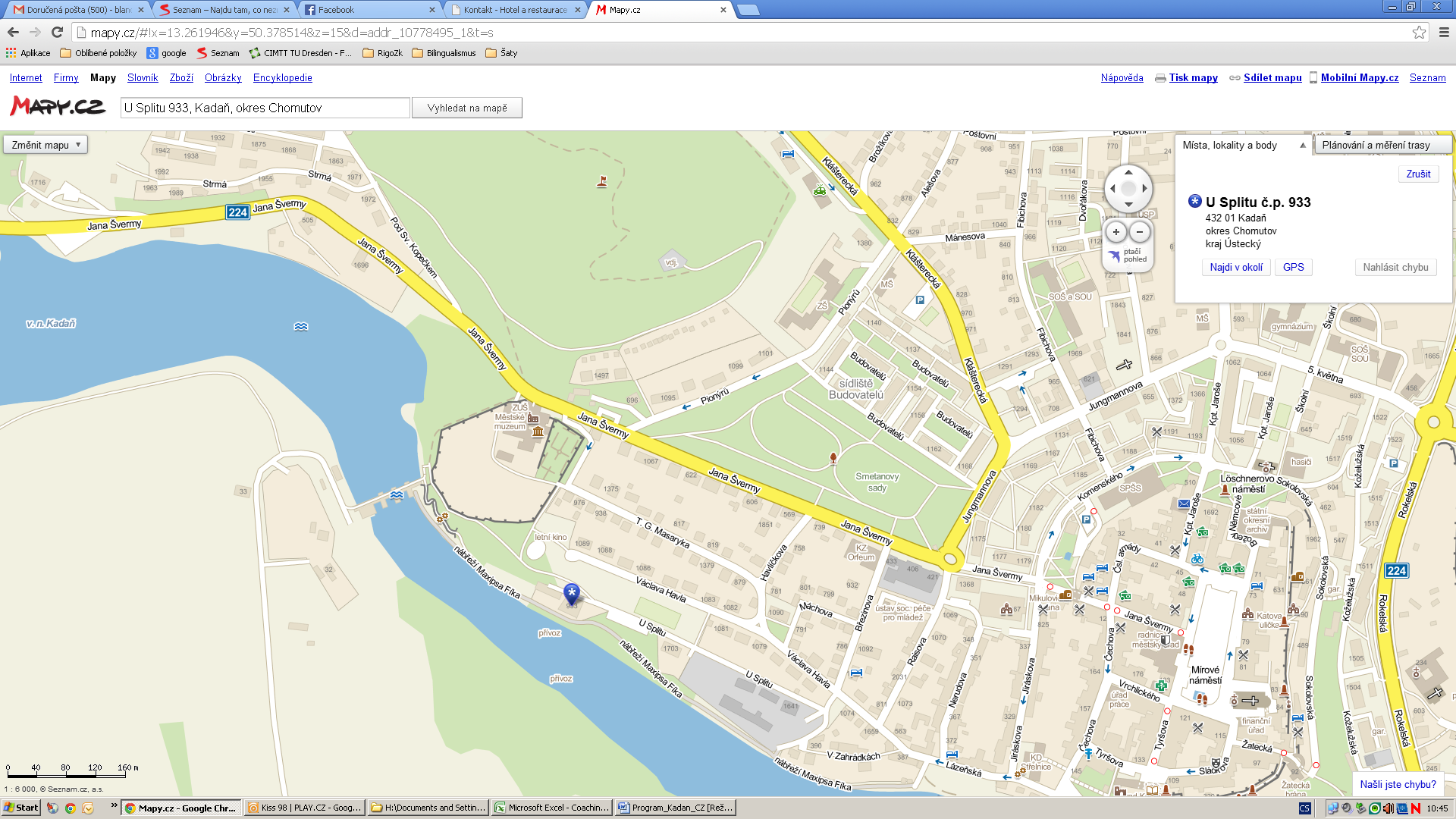 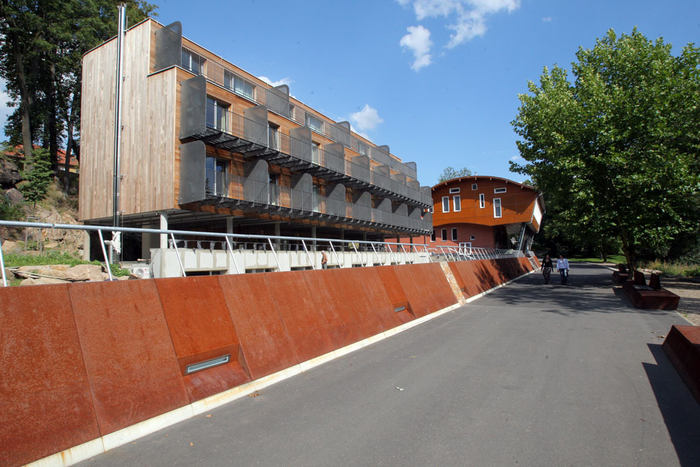 Ort: 		Kadaň, Hotel Split (U Splitu 933, 432 01 Kadaň)Zeitraum:	4. – 6. 4. 2014Freitag 4. 4. 201411:00 – 12:00	Anreise der Teilnehmer12:00 – 13:00	Mittagessen13:00 – 13:30	Begrüßung der Teilnehmer13:30 – 14:30	Förderprogramme nach dem Studium „BAFA“-Modul – Lisa Tochtenhagen14:30 – 15:30	selbstständige Arbeit der Studenten15:30 – 16:00	Kaffeepause16:00 – 18:00	selbstständige Arbeit der Studenten18:00 – 19:00	Abendessen19:00 – 21:00 	Vorstellung der bisherigen Ergebnisse der Studentenarbeiten und Diskussion (Bewertung)Samstag 5. 4. 201407:00 – 08:30	Frühstück08:30 – 10:00	Finanzielle Fragen zu Projekten (Budgetbildung) – Ilona Scherm, Petr Lauterbach10:00 – 10:30	Kaffeepause10:30 – 12:00	selbstständige Arbeit der Studenten12:00 – 13:00	Mittagessen13:00 – 18:00	Exkursion: Besichtigung der Stadt Kadaň, mit dem Bus nach Klášterec nad Ohří (Stadtbesichtigung), zu Fuß dem Fluss Eger entlang nach Kadaň zurück (auf dem Radweg)18:00 – 19:00	Abendessen19:00 – 21:00	selbstständige Arbeit der StudentenSonntag 6. 4. 201407:30 – 08:30	Frühstück08:30 – 10:00	selbstständige Arbeit der Studenten10:00 – 10:30	Kaffeepause10:30 – 12:00	Vorstellung der Ergebnisse  (Studenten)12:00 – 13:00	Mittagessen13:00	Abfahrt der Teilnehmer